РЕШЕНИЕГородской Думы города Сарова от 03.08.2017  № 80/6-гд«Об утверждении «Муниципальной адресной программы сноса многоквартирных домов в целях развития застроенных территорий  города Сарова на период с 2017 до 2025 года»На основании обращений главы Администрации города Сарова (вх. № 903/01-10 от 15.05.2017, № 1334/01-10 от 21.07.2017), с целью обеспечения развития застроенных территорий города Сарова и в соответствии со ст. 46.1 главы 5 Градостроительного кодекса Российской Федерации, Федеральным законом от 06.10.2003 № 131-ФЗ «Об общих принципах местного самоуправления в Российской Федерации», руководствуясь статьей 25 Устава города Сарова, Городская Дума города Сароварешила:1. Утвердить «Муниципальную адресную программу сноса многоквартирных домов в целях развития застроенных территорий города Сарова на период с 2017 до 2025 года».2. Контроль исполнения настоящего решения осуществляет заместитель председателя Городской Думы города Сарова Жижин С.А.Глава города Сарова								А. М. ТихоновПриложениек решению Городской Думы от 03.08.2017 № 80/6-гдМуниципальная адресная программа сноса многоквартирных домов в целях развития застроенных территорий города Сарова  на период с 2017 до 2025 годаПаспорт
 муниципальной адресной программы сноса многоквартирных домов в целях развития застроенных территорий города Сарова2. Введение.
 Содержание проблемы и обоснование
 необходимости ее решения программными методамиВ соответствии с Градостроительным кодексом развитие застроенных территорий осуществляется в границах элемента планировочной структуры (квартала, микрорайона) или его части (частей), в границах смежных элементов планировочной структуры или их частей.По состоянию на 01.01.2017 год суммарная площадь жилищного фонда, находящегося на территориях перспективного развития  в городе Сарове (далее – городе) составляет по прогнозу 36 113,2  кв. м, количество проживающего населения в данном фонде – 851 семей (1977 человек).Наибольшая доля жилищного фонда на площадках перспективного строительства города - это малоэтажные (до 2 этажей) жилые дома. Граждане проживают в неблагоустроенных с учетом современных требований к многоквартирным жилым дома и малокомфортабельных квартирах (50-х годов застройки) на условиях социального найма в муниципальном жилищном фонде, либо на праве собственности на жилое помещение.Кроме того, наличие таких строений на застроенных территориях ухудшают внешний облик и благоустройство города, тем самым:сдерживают развитие инженерной и социальной инфраструктуры,снижают инвестиционную привлекательность города;не используются или используются неэффективно земельные участки города.18 декабря 2006 года принят Федеральный закон № 232-ФЗ «О внесении изменений в Градостроительный кодекс Российской Федерации и отдельные законодательные акты Российской Федерации» (далее - федеральный закон), в котором органам местного самоуправления рекомендовано с 2007 года организовать работу по проведению аукционов по развитию застроенных территорий, то есть территорий, на которых расположены аварийные дома и дома, снос и реконструкция которых планируется на основании муниципальных адресных программ.Согласно постановления Администрации города Сарова от 01.02.2017 №534 средняя рыночная стоимость одного квадратного метра общей площади жилого помещения, соответствующей средним условиям города Сарова, в части состояния жилого помещения и обеспеченности коммунальными услугами, равна – 69 тыс. рублей. Исходя из учтенного в программе количества жилого фонда, а также необходимые затраты на переселение граждан из жилищного фонда на площадках перспективного строительства, по прогнозам составят около 2 491 млн. рублей внебюджетных средств. Кроме того, для сноса 79 многоквартирных домов жилищного фонда на площадках перспективного строительства потребуется по укрупненным показателям 39,5 млн.руб. внебюджетных средств. Адресный перечень домов, планируемых к сносу, представлен в приложение №1 к программе. С целью  реализации конечных результатов в данной программе: определены сроки и этапы реализации программы;определен адресный перечень домов на застроенных территориях, планируемых к сносу. Исходя из размеров жилья, учтенного в программе, на территориях перспективного строительства, необходимо предоставить ориентировочно  36 113,2  кв. м общей площади нового комфортабельного жилья.Правовую основу для разработки программы составляют следующие документы:Градостроительный кодекс Российской Федерации;Федеральный закон от 6 октября 2003 г. №131-ФЗ «Об общих принципах организации местного самоуправления в Российской Федерации»;Государственная программа «Развитие жилищного строительства и государственная поддержка граждан по обеспечению жильем на территории Нижегородской области», утвержденная постановлением Правительства Нижегородской области от 30 апреля 2014 г.       № 302.3. Основные цели и задачи программыОсновная цель программы - развитие застроенных территорий в городе Сарове.В рамках реализации программы должны быть решены следующие задачи:улучшение условий проживания граждан;обеспечение развития застроенных территорий; снос многоквартирных домов на территориях перспективного развития в городе Сарове;4) создание условий для строительства комфортабельного жилья, объектов социального и коммунально-бытового назначения и инженерной инфраструктуры на территории города;5) комплексное решение проблемы перехода к устойчивому развитию застроенных территорий города;6) создание безопасных и благоприятных условий для приведения жилого фонда в соответствие со стандартами качества.4. Сроки и этапы реализации программы.
 Основные направления и мероприятия реализации программыПрограмма предусматривает выполнение комплекса мероприятий, которые должны быть реализованы в течение 2017 - 2025 годов. Реализация программы проводится в 2 этапа.В течение первого этапа, рассчитанного на 2017-2018 годы, должны быть проведены необходимые организационные мероприятия, а также созданы правовые условия для обеспечения реализации основных задач программы, в том числе:утверждение расчетных показателей обеспечения территории объектами социального и коммунально-бытового назначения, объектами инженерной инфраструктуры (при отсутствии местных нормативов градостроительного проектирования города Сарова);принятие решения о развитии застроенной территории;разработка документации для проведения аукционов;проведение аукционов и заключение договоров о развитии застроенной территории.Администрацией города был проведен предварительный анализ участков перспективного строительства с целью выявления территорий, к которым может быть применен статус «развитие застроенной территории». Результаты данного анализа приведены в таблице 1.Перечень участков застроенных территорий.Таблица 1В соответствии с Градостроительным кодексом Российской Федерации, решение о развитии застроенной территории может быть принято, если на такой территории расположены многоквартирные дома, снос или реконструкция которых планируется на основании муниципальных адресных программ, утвержденных представительным органом местного самоуправления.На застроенной территории, в отношении которой принято решение о развитии, могут быть расположены объекты инженерной инфраструктуры, обеспечивающие исключительно функционирование многоквартирных домов, а также объекты коммунальной, социальной, транспортной инфраструктур, необходимые для обеспечения жизнедеятельности граждан, проживающих в таких домах.Второй этап программы – 2019 - 2025 годы. Основное направление данного этапа направлено на реализацию мероприятий в рамках заключенных с инвесторами (победителями аукционов) договоров о развитии застроенных территорий по переселению граждан, сносу жилищного фонда на предоставленных участках, а также строительство на застроенных территория жилищного фонда, отвечающего стандартам качества, обеспечивающим комфортные условия проживания. 5. Ресурсное обеспечение программыДля организации и проведения аукционов на право заключить договор о развитии застроенной территории, в том числе для публикации необходимой информации в средствах массовых информации и определения начальной цены права на заключение договора о развитии застроенных территорий по прогнозам необходимо 150 тыс.рублей бюджетных средств, в том числе по годам:2017 год - 50 тыс. руб. (местный бюджет); 2018 год - 100 тыс. руб. (местный бюджет).Данные денежные средства из бюджета города Сарова предусмотрены в муниципальной программе «Управление муниципальным имуществом города Сарова Нижегородской области на 2015-2020 годы», утвержденной постановлением Администрации города Сарова от 31.10.2014 № 4466.Реализация последующих этапов программы планируется осуществлять за счет внебюджетных средств, а именно средств застройщиков, с которыми по результатам проведения аукционов будут заключаться договоры о развитии застроенных территорий города Сарова.6. Оценка социально-экономической эффективности
 от реализации программыРеализация программы должна обеспечивать достижение следующих показателей:1) обеспечение развития застроенных территорий общей площадью -  25,3 га;2) улучшение жилищных условий жителей города – 851 семей (около 2000 человек), проживающих в многоквартирных домах, снос и реконструкция которых планируется на основании данной программы;3) предоставление ориентировочно 36,1 тыс. кв.м. общей площади нового жилья семьям попавшим под расселение;4) увеличение объемов жилищного строительства в городе Сарове, ориентировочная площадь вновь возводимых жилых домов около 115 тыс. кв.м.;5) количество объектов муниципальной собственности с улучшенными характеристиками -  117 жилых помещений (квартир) с общей площадью 5,1 тыс. кв.м.Приложение № 1к Муниципальной адресной программе сноса многоквартирных домов в целях развития застроенных территорий в городе Сарове на период с 2017 по 2025 года,утвержденной решением Городской Думыот 03.08.2017№ 80/6-гдАдресный перечень домов на площадках перспективного строительства, планируемых к сносу и реконструкции:Участок №1: Территория в районе улиц Зернова, Арзамасская, Матросова.Участок №2: Территория в районе улиц Победы, Александровича, Пионерская и проспекта Октябрьский.Суммарная площадь жилищного фонда, находящегося на территориях перспективного развития  в городе составляет 36 113,2 кв. м., из них площадь объектов находящихся в  муниципальной собственности - 5 098,8 кв.м.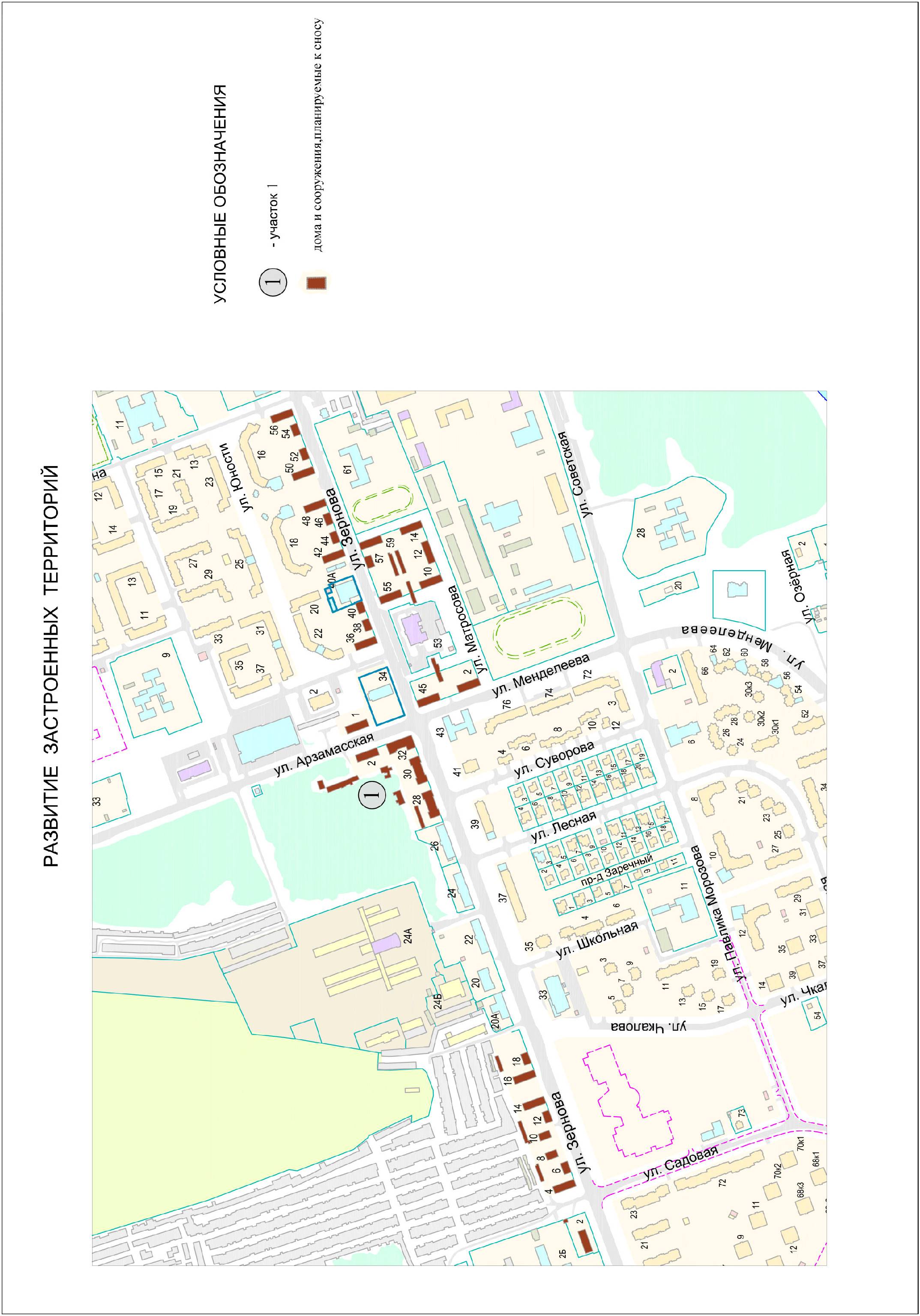 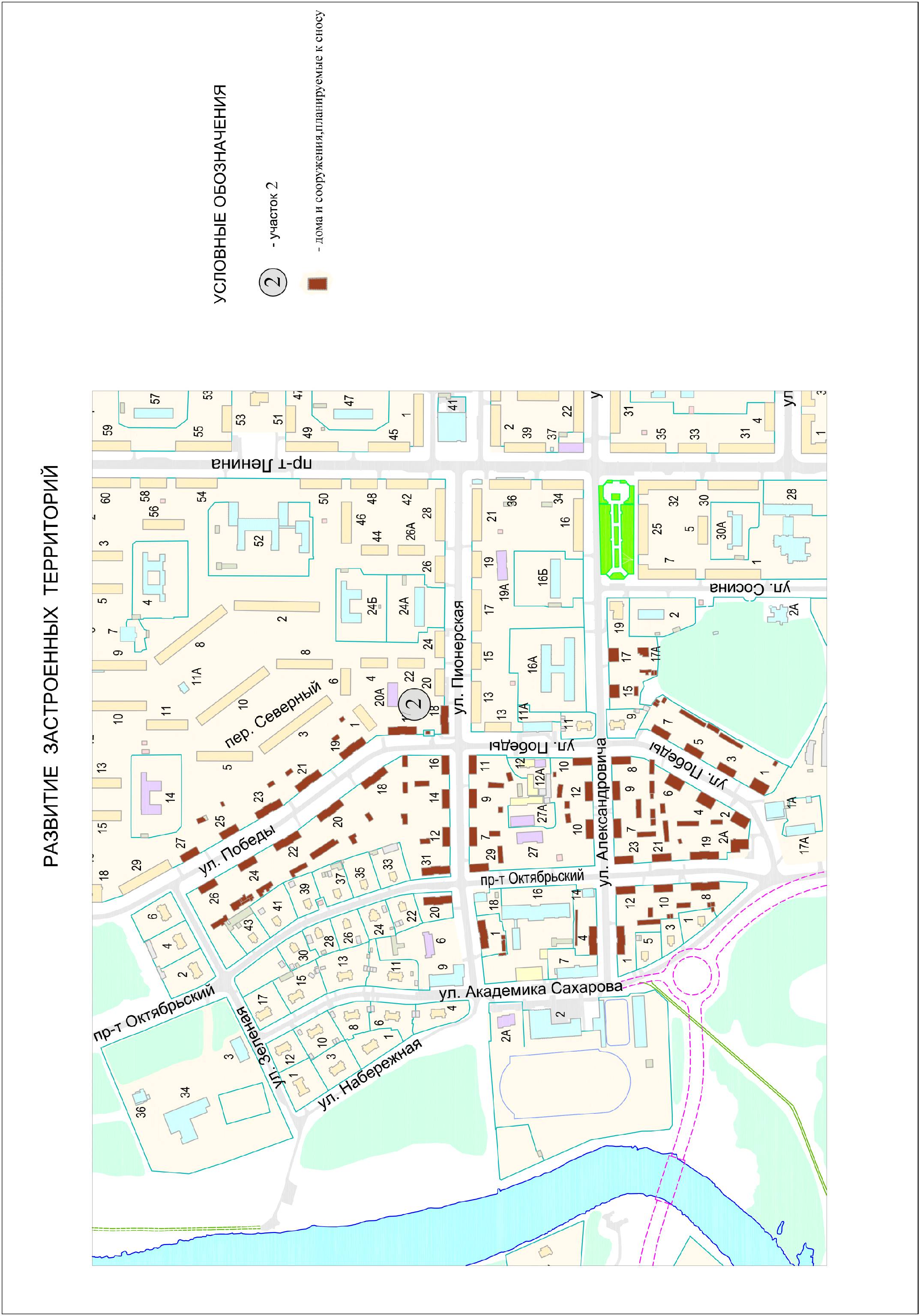 Наименование программыМуниципальная адресная программа сноса многоквартирных домов в целях развития застроенных территорий города Сарова на период с 2017 до 2025 года (далее - программа)Основание для разработки программыГрадостроительный кодекс Российской ФедерацииЗаказчик программыАдминистрация города СароваИсполнители основных мероприятий программыУправление архитектуры и градостроительства Администрации города Сарова (УАГ);Комитет по управлению муниципальным имуществом Администрации города Сарова (КУМИ); Муниципальное казенное учреждение «Управление капитального строительства Администрации города Сарова» (МКУ «УКС);Организации жилищного строительства, коммунальной инфраструктуры, профессиональные участники рынка недвижимостиЦели программыОсновная цель программы - развитие застроенных территорий в городе Сарове.Задачи программыВ рамках реализации программы должны быть решены следующие задачи:улучшение условий проживания граждан;обеспечение развития застроенных территорий; 3) снос многоквартирных домов на площадках перспективного развития в городе Сарове;4) создание условий для строительства комфортабельного жилья, объектов социального и коммунально-бытового назначения и инженерной инфраструктуры на территории города;5) комплексное решение проблемы перехода к устойчивому развитию застроенных территорий города;6) создание безопасных и благоприятных условий для приведения жилого фонда в соответствие со стандартами качества.Сроки и этапы реализации программыСрок реализации программы: 2017 - 2025 годы.Программа реализуется в 2 этапа:1 этап: 2017-2018 годы - создание необходимых организационных, нормативно-методических и правовых условий для обеспечения реализации основных задач программ, в том числе:- утверждение расчетных показателей обеспечения территории объектами социального и коммунально-бытового назначения, объектами инженерной инфраструктуры (при отсутствии местных нормативов градостроительного проектирования города Сарова);- принятие решения о развитии застроенной территории;- проведение аукционов и заключение договоров о развитии застроенной территории.2 этап: 2019-2025 годы: -реализация мероприятий в рамках заключенных с инвесторами (победителями аукционов) договоров о развитии застроенных территорий по переселению граждан, сносу жилищного фонда на предоставленных площадках, а также строительство на застроенных территория жилищного фонда, отвечающего стандартам качества, обеспечивающим комфортные условия проживания.  Источники финансирования программыОрганизация и проведение аукционов на право заключить договор о развитии застроенной территории, в том числе для публикации необходимой информации в средствах массовых информации и определения начальной цены права на заключение договоров о развитии застроенных территорий будет осуществлена за счет средств бюджета города Сарова. Реализация последующих этапов программы будет осуществлена за счет внебюджетных средств (средств застройщиков, с которыми по результатам проведения аукционов будут заключаться договоры о развитии застроенных территорий города Сарова).Ожидаемые конечные результаты реализации программыРеализация программы должна обеспечивать достижение следующих показателей:обеспечение развития застроенных территорий общей площадью -  25,3 га;улучшение жилищных условий жителей города – 851 семей (1 977 жителей), проживающих в многоквартирных домах, снос которых планируется на основании данной программы;улучшение характеристик жилищного фонда на площади 36,1 тыс. кв.м.;увеличение объемов жилищного строительства в городе Сарове, ориентировочная площадь вновь возводимых жилых домов около 115 тыс. кв.м.;количество объектов муниципальной собственности с улучшенными характеристиками -  117 жилых помещений (квартир) с общей площадью 5,1 тыс. кв.м.№п/пХарактеристика застроенных территорий, освобождаемых в целях их развития Территориальная зона 1.Участок №1: Территория в районе улиц Зернова, Арзамасская, Матросова.Сносу и реконструкции подлежат:- 27 жилых дома по ул. Зернова;- 4 жилых дома  по ул. Матросова;- 2 жилых дома  по ул. Арзамасская;Общее количество многоквартирных жилых домов – 33; Количество этажей – 2 надземных; Общее количество квартир для расселения – 420, из них квартир, находящихся в  муниципальной собственности  - 51; Общая площадь жилых домов – около 15428,5 кв.м.На внутриквартальных территориях расположены ветхие деревянные хозяйственные постройки (сараи, земельные участки под которыми не состоят на кадастровом учете),  а на отдельных участках  - гаражи-боксы, подлежащие сносу (10 гаражных участков состоят на кадастровом учете; часть гаражей находится в частной собственности).Территориальные зоны Зона Ж-1 – зона среднеэтажной многоквартирной жилой застройки;Зона ЖО-1 – зона среднеэтажной жилой и общественно-деловой застройки;Зона ЖО-2 – зона среднеэтажной,  многоэтажной  жилой  и  общественно- деловой застройки.2.Участок №2: Территория в районе улиц Победы, Александровича, Пионерская и проспекта Октябрьский.Сносу и реконструкции подлежат:- 20 жилых дома по ул. Победы;- 9 жилых дома  по пр. Октябрьский;- 9 жилых дома  по ул. Александровича;- 8 жилых дома  по ул. Пионерская;общее количество многоквартирных жилых домов – 46;Количество этажей – 2 надземных;общее количество квартир для расселения – 431, из них квартир, находящихся в  муниципальной собственности - 66;общая площадь жилых домов – около 20684,7 кв.м.На внутриквартальных территориях расположены ветхие деревянные хозяйственные постройки (сараи, земельные участки под которыми не состоят на кадастровом учете),  а на отдельных участках  - гаражи-боксы, подлежащие сносу (около 106 гаражных участков, из которых 40 состоят на кадастровом учете; часть гаражей находится в частной собственности).Территориальные зоны: Зона Ж-2 – зона среднеэтажной и многоэтажной многоквартирной жилой застройки;Зона ЖО-1 - зона среднеэтажной жилой и общественно-деловой застройки;Зона ЖО-2 - зона среднеэтажной, многоэтажной жилой и общественно-деловой застройки.№/nНаименованиеулицыНомер домаКол-во квартир (ед.)Кол-во квартир (ед.)Общийметраж (кв.м.)Примечание№/nНаименованиеулицыНомер домавсегоиз них квартир, находящихся в  муниципальной собственностиОбщийметраж (кв.м.)Примечание1Зернова2161555,52Зернова4161509,13Зернова682263,34Зернова88-256,55Зернова1081256,06Зернова128-254,07Зернова1416-530,28Зернова1616-529,39Зернова1883255,310Зернова28121876,111Зернова30123879,112Зернова32123952,113Зернова36162525,214Зернова388-264,715Зернова4081252,716Зернова42162525,717Зернова448-263,818Зернова45163554,719Зернова468-262,720Зернова48161527,921Зернова50162527,522Зернова5282262,023Зернова5481267,624Зернова55162545,225Зернова56161521,526Зернова5782282,427Зернова5916-553,628Арзамасская1163523,229Арзамасская2164523,330Матросова2164555,731Матросова10162528,332Матросова12161517,933Матросова14163526,4Всего334205115 428,5№/nНаименованиеулицыНомер домаКол-во квартир (ед.)Кол-во квартир (ед.)Общийметраж (кв.м.)Примечание№/nНаименованиеулицыНомер домавсегоиз них квартир, находящихся в  муниципальной собственностиОбщийметраж (кв.м.)Примечание1Победы183511,22Победы283515,63Победы38-393,84Победы48-515,25Победы58-377,36Победы68-529,57Победы782381,28Победы88-382,29Победы1081381,010Победы17121572,811Победы18121572,212Победы1912-582,713Победы20121577,014Победы21121578,215Победы22121581,316Победы23123581,717Победы2481383,518Победы258-382,819Победы2682386,920Победы2781386,621проспект Октябрьский812-552,922проспект Октябрьский1082371,723проспект Октябрьский128-375,624проспект Октябрьский19121560,125проспект Октябрьский2012-575,726проспект Октябрьский218-369,327проспект Октябрьский238-371,728проспект Октябрьский298-379,029проспект Октябрьский31123573,830Александровича1124565,531Александровича4121568,132Александровича781380,033Александровича981379,834Александровича108-378,235Александровича1282383,836Александровича158-362,337Александровича1783375,138Александровича17а3-109,239Пионерская1121569,640Пионерская781381,041Пионерская982383,142Пионерская1181377,043Пионерская128-369,144Пионерская1481381,445Пионерская16165444,046Пионерская18121575,0Всего464316620 684,7